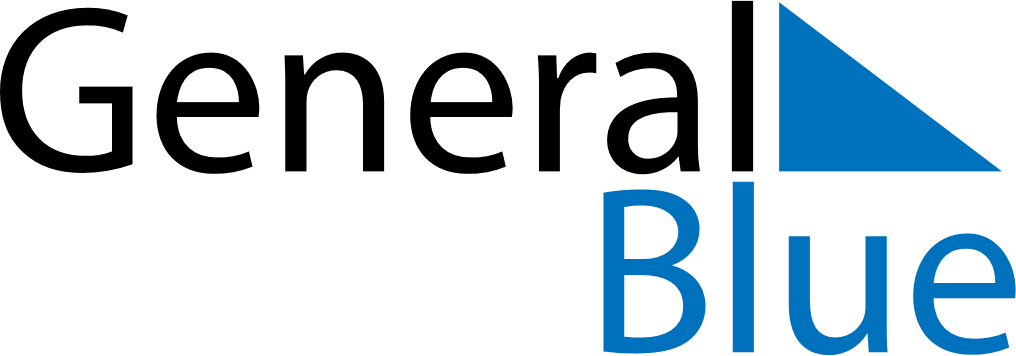 Weekly CalendarJuly 31, 2022 - August 6, 2022Weekly CalendarJuly 31, 2022 - August 6, 2022SundayJul 31SundayJul 31MondayAug 01TuesdayAug 02TuesdayAug 02WednesdayAug 03ThursdayAug 04ThursdayAug 04FridayAug 05SaturdayAug 06SaturdayAug 06My Notes